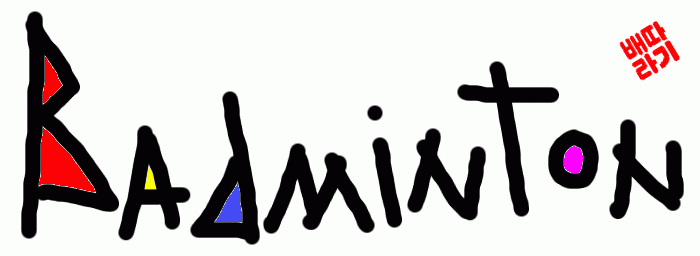 Bij voorkeur digitaal invullen:-  te downloaden via menu Algemeen - Lidmaatschap (website zie hieronder)-  sturen naar info@meppelermeppers.nlOf invullen in leesbare blokletters en inleveren bij trainer of sturen naar secretaris (zie hieronder).* Het insturen van een digitaal ingevuld formulier wordt beschouwd als de wettige handtekening.oktober 2017InschrijfformulierBadmintonclub Meppeler MeppersInschrijfformulierBadmintonclub Meppeler MeppersInschrijfformulierBadmintonclub Meppeler Meppers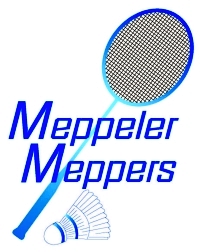 PersoonsgegevensPersoonsgegevensPersoonsgegevensPersoonsgegevensPersoonsgegevensAchternaam, voorlettersRoepnaamAdresPostcode, woonplaatsTelefoonnummerEmail lidEmail ouder/voogd(bij minderjarig lid)GeboortedatumGeslacht Man VrouwMedische bijzonderhedenLid met ingang vanVoorkeur speeldag Maandag DonderdagWaarschuwen in geval van noodWaarschuwen in geval van noodWaarschuwen in geval van noodWaarschuwen in geval van noodWaarschuwen in geval van noodNaam / Telefoonnummer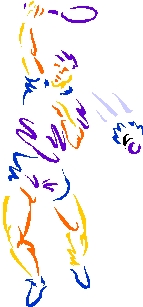 Zie pag 2 !Zie pag 2 !Zie pag 2 !Zie pag 2 !Zie pag 2 !MachtigingMachtigingOndergetekende verleent hierbij tot wederopzegging machtiging aan Badmintonclub Meppeler Meppers om van zijn/haar onderstaande rekening bedragen af te schrijven wegens contributie en/of voor andere bedragen zover van toepassing. Verder verklaart ondergetekende kennis genomen te hebben van de beschikbaar gestelde informatieflyer en akkoord te gaan met de daarin genoemde voorwaarden ten aanzien van het lidmaatschap (zie onderstaande kader).Ondergetekende verleent hierbij tot wederopzegging machtiging aan Badmintonclub Meppeler Meppers om van zijn/haar onderstaande rekening bedragen af te schrijven wegens contributie en/of voor andere bedragen zover van toepassing. Verder verklaart ondergetekende kennis genomen te hebben van de beschikbaar gestelde informatieflyer en akkoord te gaan met de daarin genoemde voorwaarden ten aanzien van het lidmaatschap (zie onderstaande kader).IBAN (bankrekeningnummer)Ten name vanPlaats, datumHandtekening lid*Handtekening ouder/voogd
(bij minderjarig lid)*Voorwaarden ten aanzien van het lidmaatschapContributie- Jeugd (t/m 17 jaar): € 34,00 per kwartaal- Senioren (vanaf 18 jaar): € 47,00 per kwartaalDe bovenstaande bedragen zijn inclusief bondscontributie van Badminton Nederland. De contributie wordt geïnd in vier kwartalen middels automatische incasso. De bedragen zijn van toepassing per 1 januari 2013, onder voorbehoud van wijzigingen besloten tijdens de Algemene Ledenvergadering van de vereniging.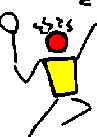 Duur van het lidmaatschapEen nieuw lidmaatschap wordt aangegaan voor de periode tot het einde van het lopende seizoen (eind juni). Het lidmaatschap wordt na het eerste seizoen telkens stilzwijgend verlengd voor de duur van één kalenderkwartaal (drie maanden).Beëindiging van het lidmaatschapHet lidmaatschap kan uitsluitend schriftelijk of per e-mail worden beëindigd bij het secretariaat met inachtneming van een opzegtermijn van één maand vóór het einde van een kalenderkwartaal. Opzeggingen na de genoemde termijn worden beschouwd als opzegging per de eerstvolgende termijn.Retournering van betaalde contributies is niet mogelijk. Alle nota’s dienen te zijn betaald binnen de betalingstermijn. Bij overschrijding gaat de beëindiging van het lidmaatschap per volgende opzegtermijn in. Tot die tijd blijft contributie verschuldigd.JeugdUitgangspunt is dat alle jeugdleden, zodra het speelniveau het toelaat, deelnemen aan de jeugdcompetitie van Badminton Nederland.SportkledingOns clubtenue is een blauw sportshirt met logo op de rug en een korte donkerblauwe sportbroek of -rok. Alle leden die actief zijn in de competitie of toernooien dienen een clubshirt aan te schaffen. Daarbuiten is de keuze voor sportkleding vrij. De eigen bijdrage per shirt is 10 euro.